產學界參訪~~六福村與六福荘 (101.04.06)產學界參訪~~錸德科技 (101.04.06)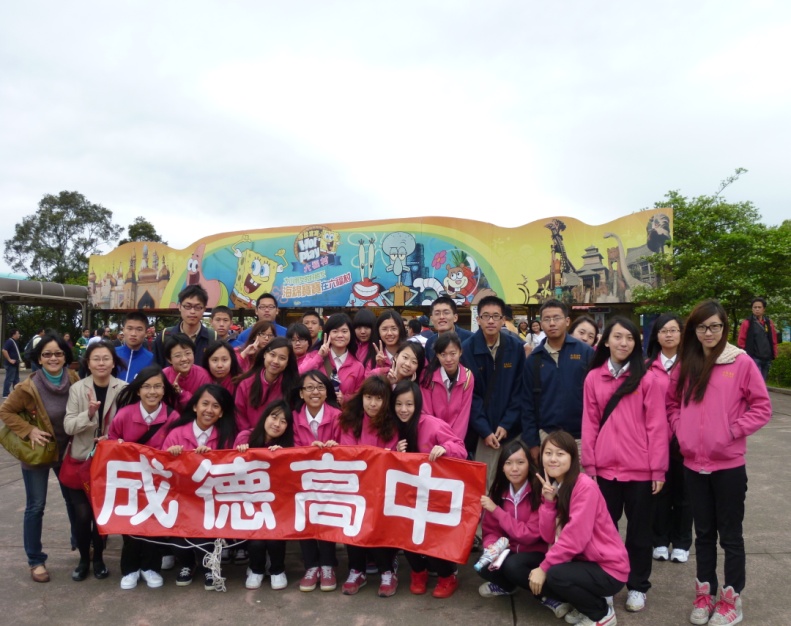 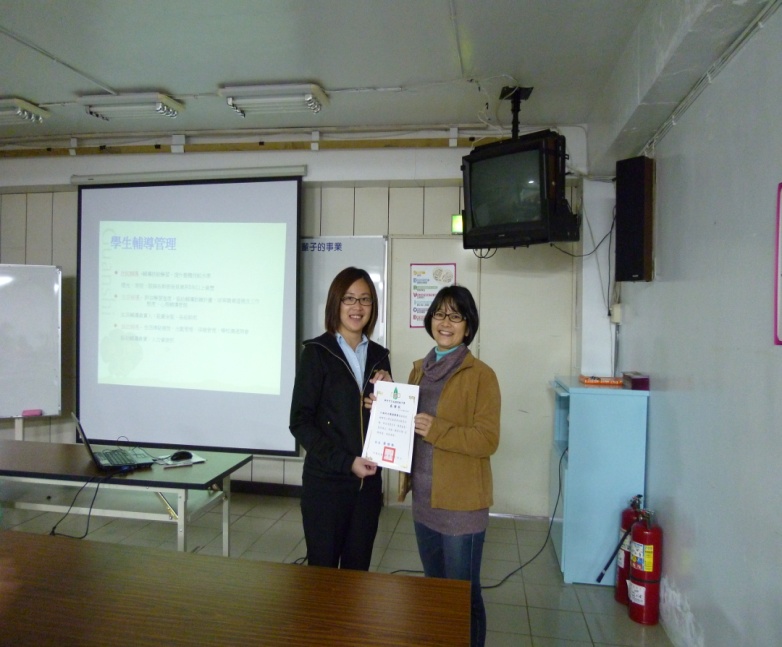 參訪服務觀光產業---六福村與六福荘致贈 “成德高中感謝狀”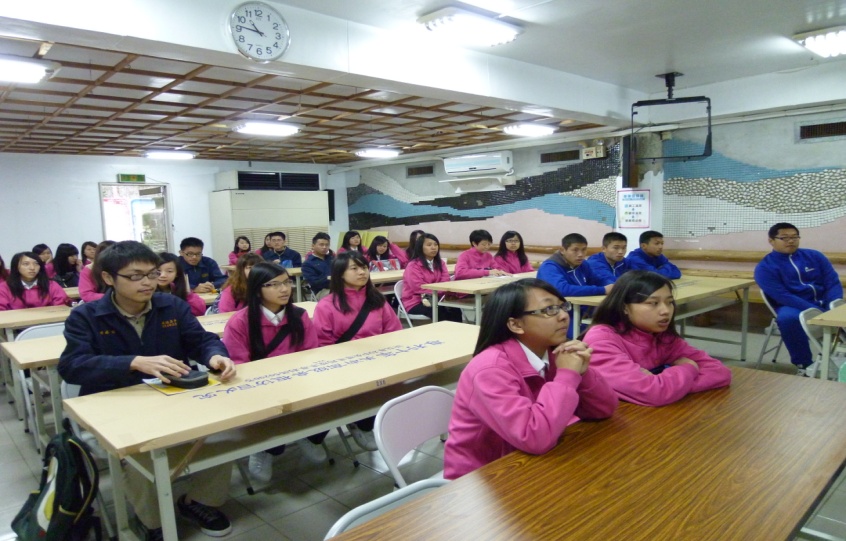 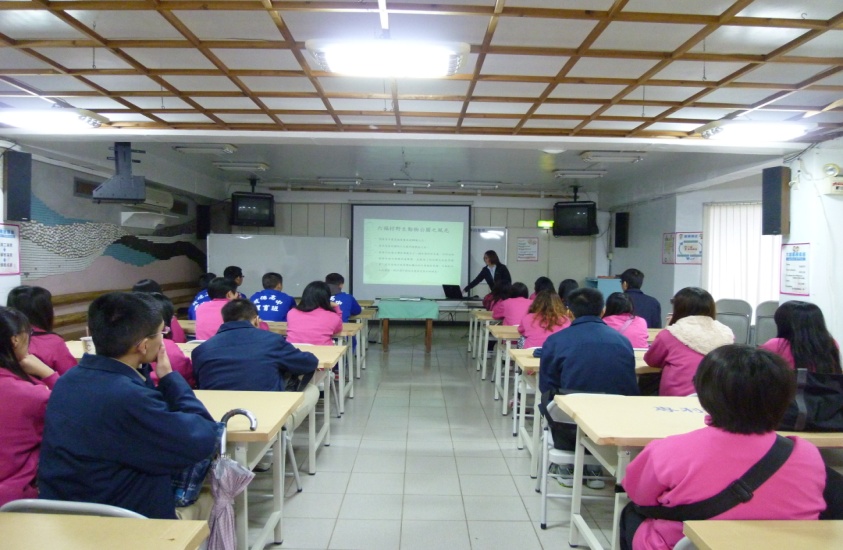 學生聽取產業簡報分析學生聽取產業簡報分析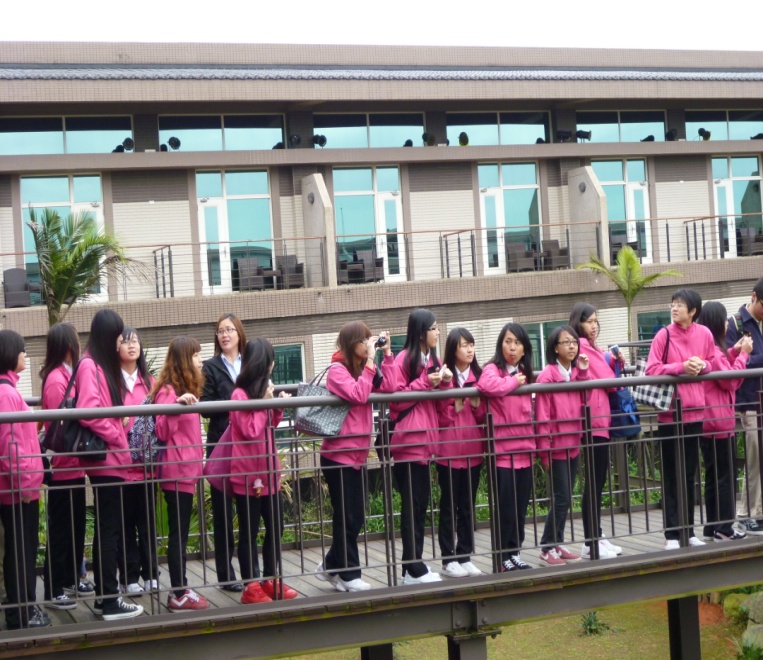 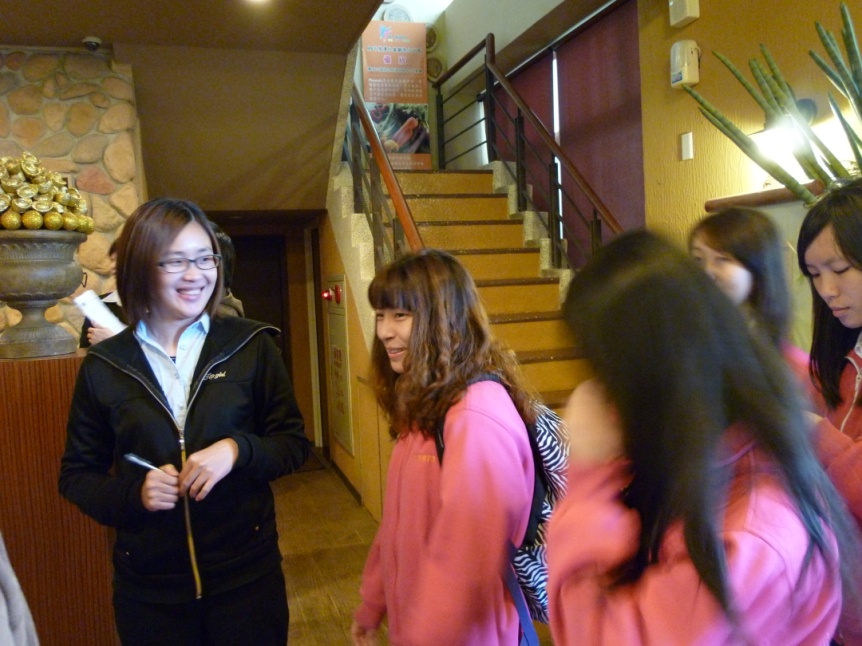 學生參觀飯店         課長回答學生問題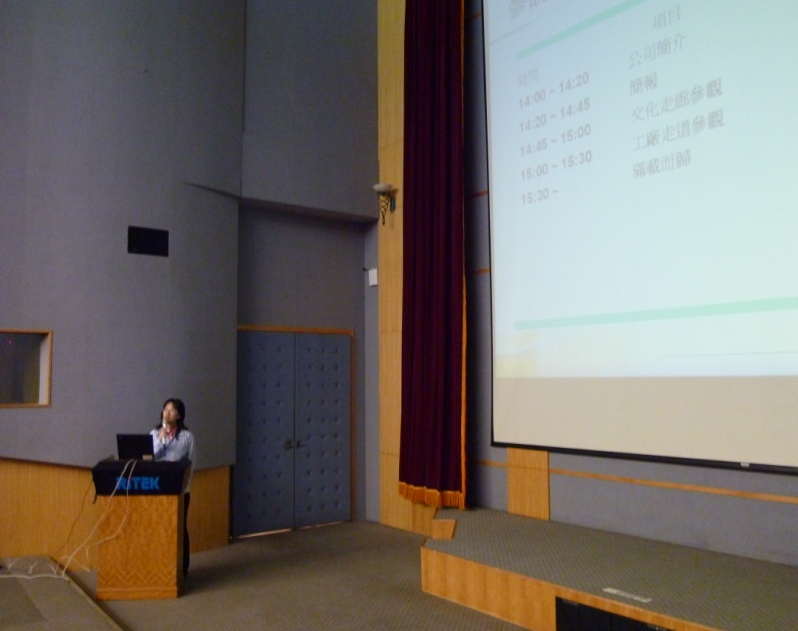 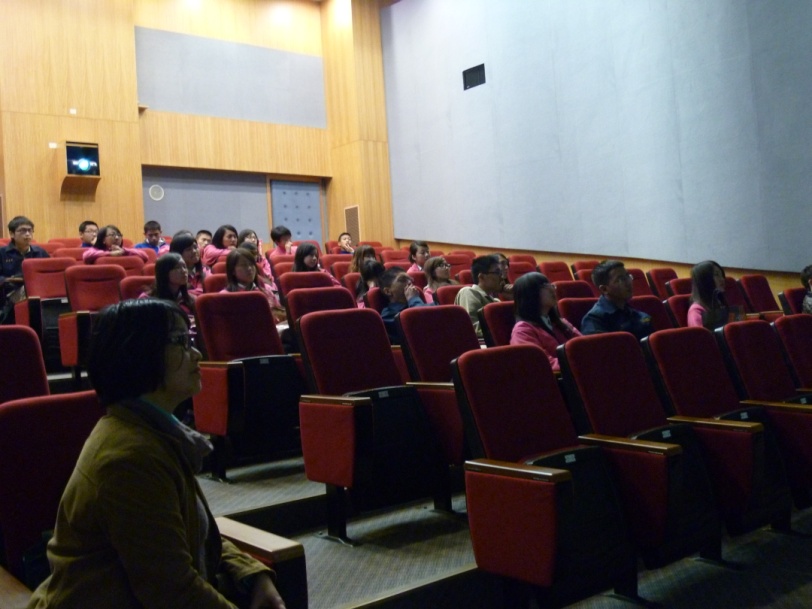 學生聽取產業簡報分析學生聽取產業簡報分析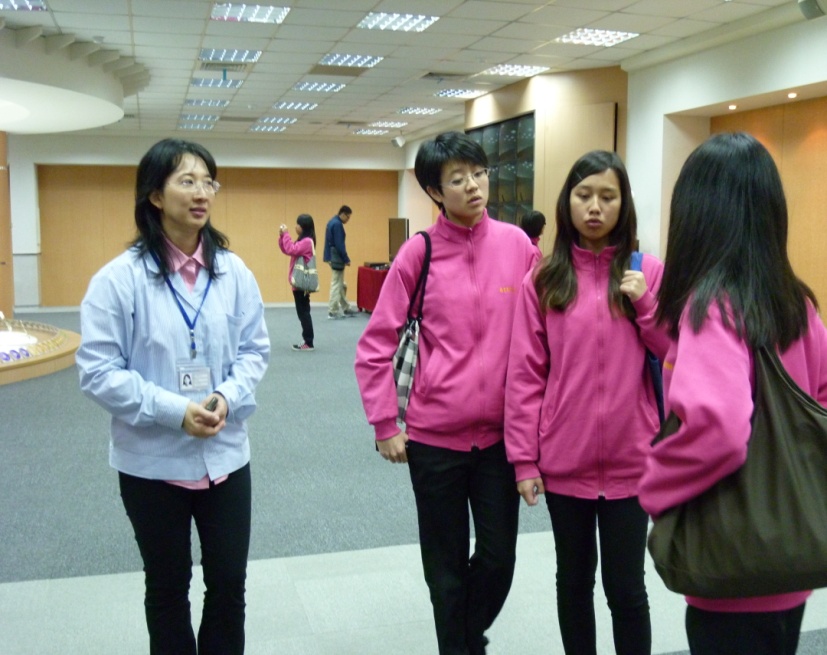 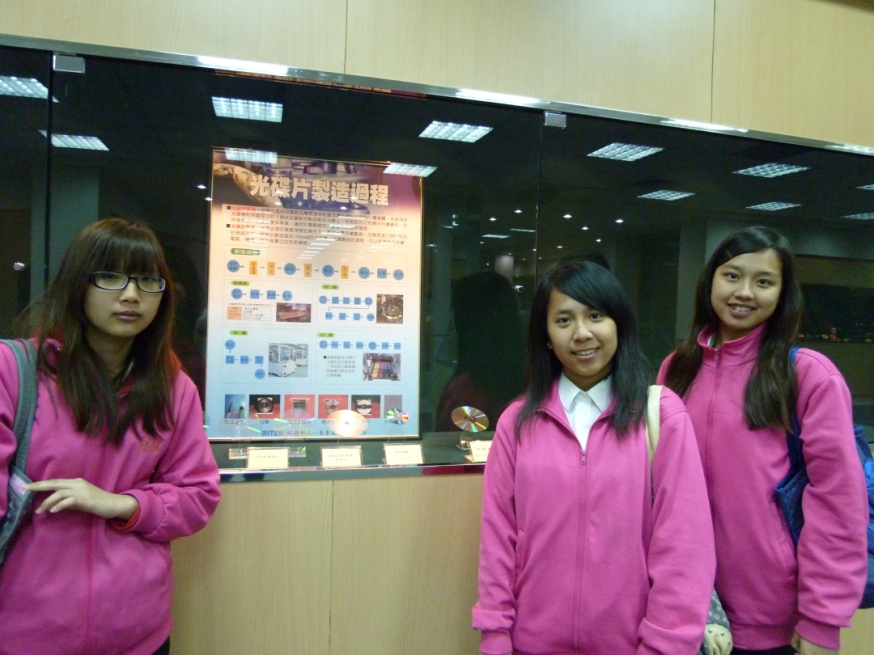 回答學生問題學生參觀產品製程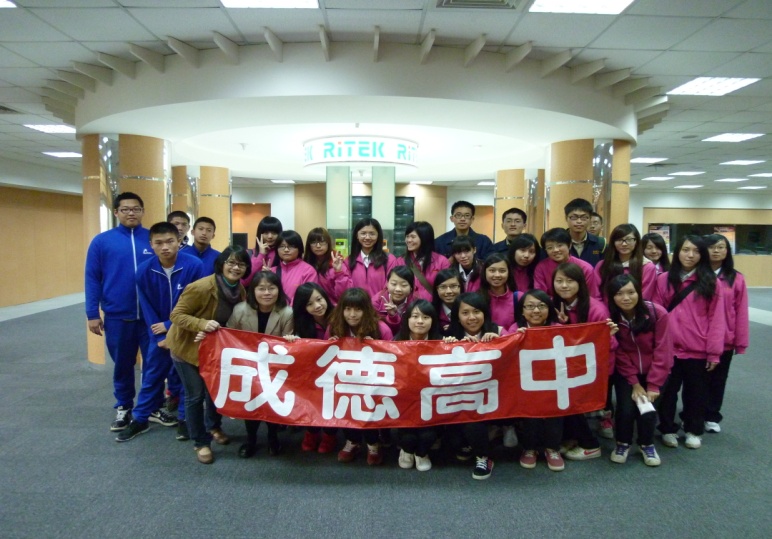 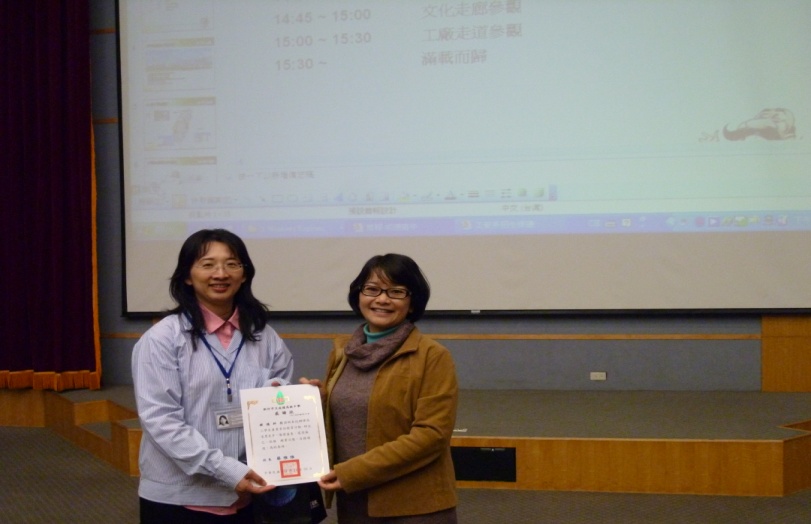 參訪科技產業 “錸德科技”致贈 “成德高中感謝狀”